Ki volt Bajor Gizi, akiről a budapesti színészmúzeumot elnevezték?színészrendezőíróKi volt az a színész, aki kezdeményezte Bajor Gizi egykori lakhelyén a színészmúzeum létrejöttét?Psota IrénLázár MáriaGobbi HildaMelyik budapesti színházhoz kötődött Bajor Gizi?VígszínházBelvárosi SzínházNemzeti SzínházMelyik hegyen van a Bajor Gizi Színészmúzeum ?Sashegy   A Szikla  NaphegyHogy nevezik a színházban azt a tárgyat, amivel a színpadon játszanak?kellékjelmezdíszletMi az ügyelő dolga egy színházban?1. Követi az előadás menetét, színpadra szólítja a színészeket2. Figyeli, segíti a színész szövegmondását az előadás ideje alatt3. A nézőket a helyükre kíséri az előadás előttKi látható a képen? (Kossuth-díjas magyar író, meseíró-2006-ban halt meg)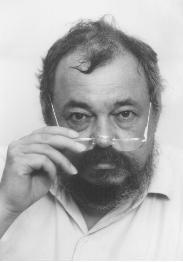 1. Csukás István                                 2. Lázár Ervin                                   3. Weöres SándorMelyik magyar hírességről neveztek el ételt?                       1. Arany János (aranygaluska)                         2. Ujházi Ede (újházi tyúkhúsleves)                         X. Somló Tamás (somlói galuska)Milyen jeles naphoz kötődik a fővárosban immár hagyománnyá vált „Múzeumok Éjszakája” rendezvény?Péter-Pál nap, június 29.Szent György napja, április 24.Szent Iván napja, június 24.A néphit szerint Szent Iván-nap éjszakáján megnyílnak a világok közti kapuk és átjönnek a mi világunkba a (z)…1. ufók2. tündérekX. kísértetek, ártó démonokKi az a színházban, aki a kulisszák mögött segíti a színészt, ha az elakad a szövegben?1.súgó2.világosító3.rendezőMit jelent a tapsrend, a színházi szóhasználatban?1.az előadás végén az előfüggöny elé lépő színészek megjelenésének sorrendje		2.  egyfajta nézői szokás, hogy előadás közben is föl-fölcsattan a taps		3.   a vastaps másik elnevezéseMi a marionett?zsinórokkal mozgatott bábkézre húzható bábárnyjátékMi a pantalló?1. nadrág          		2. polcos szekrényke  		X. zárt cipőEXTRA FELADATOK:Színlap játék válaszd ki a kedvenc meséd ,filmed, könyved, és oszd ki a szerepeket annak akinek akarod. Pl Harry Potter- Apa , Hermione-biológia tanárnő, Piton - én,  Hagrid - Bruce Willis stb………………………………………………………………………………………….……………………………………………………………………………………….……………………………………………………………………………………….……………………………………………………………………………………….……………………………………………………………………………………….……………………………………………………………………………………….Hallgasd meg ebből a  filmzenétből 3 perc 40 másodpercet egy szobában, és írd le ,hogy te milyen filmet, képzeltél el  https://www.youtube.com/watch?v=YHc5SJlrJig(Hans Zimmer & Lorne Balfe - In The Beginning)……………………………………………………………………………………….……………………………………………………………………………………….……………………………………………………………………………………….……………………………………………………………………………………….……………………………………………………………………………………….……………………………………………………………………………………….